Procvičování na listopadSpočítej příklady a klikni na správný mráčekhttps://wordwall.net/cs/resource/6017601/spo%c4%8d%c3%adtej-p%c5%99%c3%adklad-klikni-na-spr%c3%a1vn%c3%bd-mr%c3%a1%c4%8dekPexeso malá a velká písmenahttps://wordwall.net/cs/resource/6002555/pexeso-mal%c3%a1-velk%c3%a1-p%c3%adsmenaPexeso slovahttps://wordwall.net/cs/resource/6003178/pexeso-slovaSčítání a odčítání do 6 – je to jen na ústní procvičováníhttps://wordwall.net/resource/5905909/-do-6Sluchové vnímání – na které písmeno slovo začínáhttps://skolakov.eu/cesky-jazyk/1-trida/nez-zacneme-cist/sluchove-vnimani/hlasky-podle-obrazku/cviceni.htmlZrakové vnímáníhttps://skolakov.eu/cesky-jazyk-1-trida/zrakove-vnimaniKomplexní opakování matematikahttps://skolakov.eu/matematika-1-tridaListí – dokreslování fixemhttps://www.facebook.com/1763095097326179/videos/855174605288285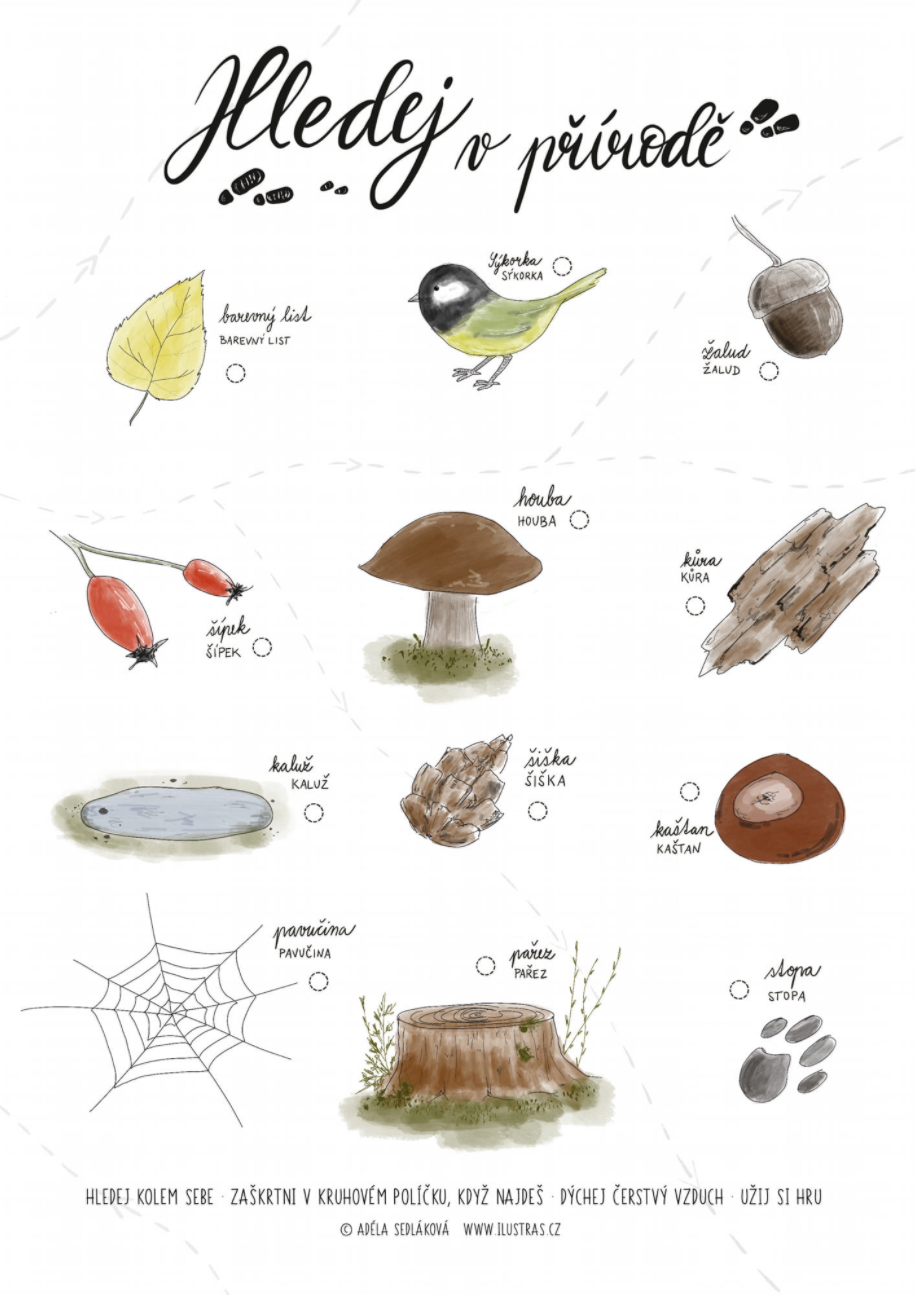 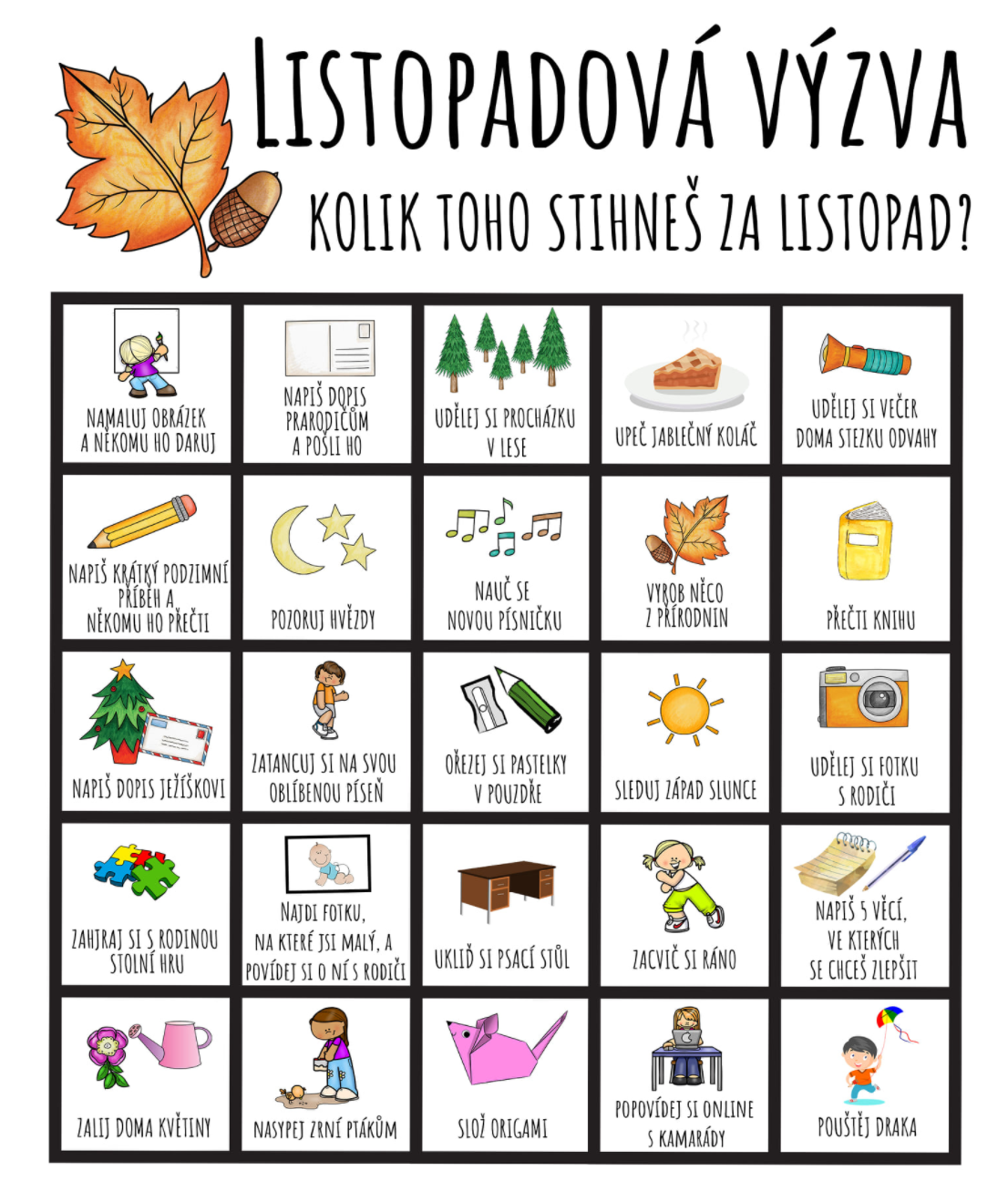 